                       Guía de trabajo autónomo 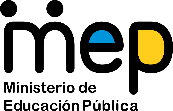 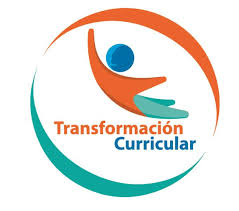                                        FRANÇAIS       Guide du travail autonome  Nº 4 pour les élèves du IIIº cycle et d’éducation diversifiéeEl trabajo autónomo es la capacidad de realizar tareas por nosotros mismos, sin necesidad de que nuestros/as docentes estén presentes. Le travail autonome est la capacité de réaliser des tâches par nous-mêmes sans aucune aide de nos enseignants en présentiel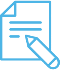 Me preparo para hacer la guía                   Je me prépare pour le travail                  Pautas que debo verificar antes de iniciar mi trabajo.  Les étapes de vérification avant de commencer mon travail :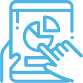 Voy a aprender    J’apprends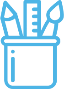  Pongo en práctica lo aprendido            Je mets en pratique ce que j’ai appris GRILLE D’AUTOEVALUATION DU TRAVAIL AUTONOME :                                     Sauvez des vies, restez chez vous !... Covid 19.ANEXO 1 :     Les fruits  , les aliments bons pour la santè !  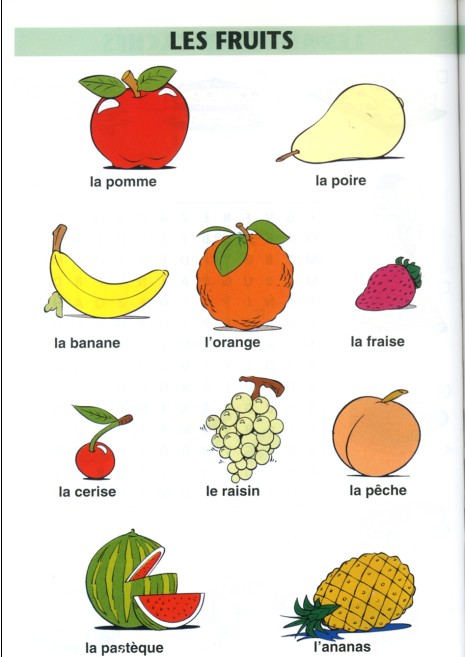 Anexo 2        Quelles sont tes fruits prefèrèes ?  Utilise l’expression : J’aime  /  je préfére .Anexo 3 :  Les lègumes sont nécessaires pour la bonne alimentation !  Regardez les images, ecrivez en espagnol ! 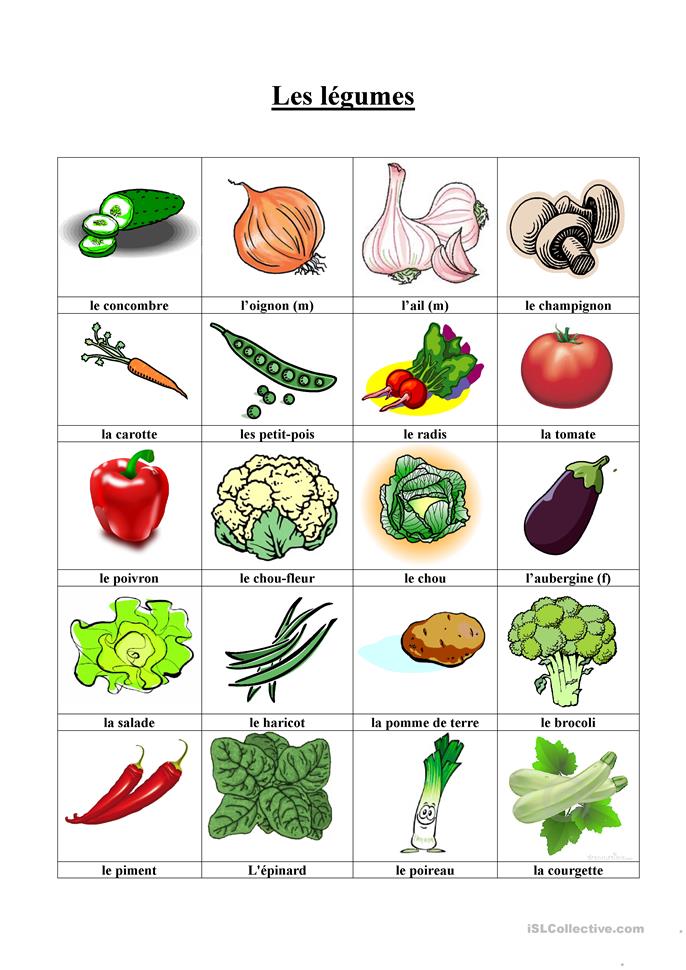 Anexo  4 :Comprehension orale  et ècrite : https://www.youtube.com/watch?v=C7NdShlrRAQLe document parle de :______________Aller au restaurant           b. Manger bien              c. Visiter le mèdecinL’alimentation pour ètre en bonne santè est _________________Salèe et energizante       b. Sucrèe et grasse        c.  Equilibrèe et saine_________________ est conseillèe de boire tous les jours Le lait                                 b. L’eau                           c.  l’alcoolPour être en èquilibre avec l’alimentation, c’est nècessaire __________________Prendre du sucre et gras tous les jours  Pratiquer d’activitè physiqueMqnger rapidement Les aliments sains sont :_______________________a.les fruits et les lègumes    b. Les fèculents avec graisse          c. les boissons gazeuses     6.   Notre corps fonctionne bien quand nous_____________________          a. mangeons du sucre       b. Buvons avec du sucre           c. mangeons en equilibre             2.          COMPLETEZ L’ACCROSTICHE AVEC LE VOCABULAIRE DU  TEXTE                                                                          EQUILIBRE                  O                  N                  N   PHYSIQUE                  S                   A                     MANGER                    T                    EPOUR ETRE EN BONNE SANTE ,  ECRIVEZ  5 RECOMMANDATIONS POUR TA FAMILLE : Collège / Lycée : ___________________________ Professeur(e) :   _________________ Niveau : 8 ª annèe Matière :   FrançaisMateriales o recursos que voy a necesitar Matériaux  nécessairesCuaderno de francés, lápiz, lápices de color, hojas bond o cartulina o papel construcción, lapicero, borrador, maquinilla, celular o computadora, conexión internet (opcional), un diccionario francés-español (opcional). Cahier de français, crayon, stylo, taille-crayon, crayons à couleurs  gomme, prises de l’internet, ordinateur ou téléphone portable, connexion internet (optionnelle) un dictionnaire français-espagnol (optionnel).Condiciones que debe tener el lugar donde voy a trabajar Conditions pour le lieu où je vais travailler  Una mesa o escritorio cómodo, limpio, sin distractores cercanos. Petite table ou bureau, commode et propre. Sans bruits et distractions possibles Tiempo en que se espera que realice la guía. Temps disponible pour réaliser le guide de travail Las tareas lingüísticas propuestas pueden tomar entre dos y tres semanas. (Puede requerir menos tiempo). Ce sont des tâches linguistiques pour travailler individuellement, entre deux ou trois semaines. (On peut Utiliser moins du temps)Indicaciones Indications Vas a aprender a identificar diferentes alimentos y distinguir diferentes actividades para estar saludable . Tienes que seguir atentamente cada pequeña tarea Actividad Tâche(s) Tâche 1 :  Observa en el anexo 1 las imagenes y asocia a cada palabra, veràs que muchas son palabras que se parecen al español. Copia en tu cuaderno la lista de palabras que son mas dificiles para ti y escribe a la par el significado o haz el dibujo o distingue con colores diferentes .  Tâche 2 :  Mira el video y con atenciòn escucha el nombre de las frutas , trata de repetir y detener para poder recordar el nombre de cada fruta .https://www.youtube.com/watch?v=nJ03KjwiIVMTâche 3 :  En el anexo 2 realizas el ejercicio propuesto en tu cuaderno Tâche 4 :   Vas a observar y escuchar atentamente el video sobre la buena alimentaciòn.  Siempre es recomendable dos o tres escuchas . Luego vas a ir al anexo 3 y haràs los ejercicios propuestos : https://www.youtube.com/watch?v=C7NdShlrRAQIndicaciones IndicationsDespués de realizar las tareas propuestas, vas a responder a las siguientes preguntas:Indicaciones o preguntas para auto regularse y evaluarseIndications ou questions pour l’autorégulation et l’autoévaluation.Identifico el nombre de las frutas ? Escribo en francès el nombre de las frutas ?Reconozco en un texto palabras relacionadas a la buena alimentaciòn ?Identifico  oralmente acciones para la buena alimentaciòn ?Reconozco en un texto diferentes recomendaciones para la buena alimentaciòn ?Con el trabajo autónomo voy a aprender a aprender Avec le travail autonome je vais apprendre à apprendre.Con el trabajo autónomo voy a aprender a aprender Avec le travail autonome je vais apprendre à apprendre.Reviso las acciones realizadas durante la construcción del trabajo.Je vais réviser les actions faites pendant l’élaboration du travail (des tâches) Marco una X encima de cada símbolo al responder las siguientes preguntas Je coche d’un X sur le symbole pour répondre aux questions : Reviso las acciones realizadas durante la construcción del trabajo.Je vais réviser les actions faites pendant l’élaboration du travail (des tâches) Marco una X encima de cada símbolo al responder las siguientes preguntas Je coche d’un X sur le symbole pour répondre aux questions : ¿Leí las indicaciones con detenimiento?J’ai lu les instructions attentivement ?Oui     Non¿Subrayé las palabras que no conocía?J’ai souligné les mots inconnus ?      Oui     Non.Utilicé diferentes apoyos para completar las tareas lingüísticas (diccionario, libros, apuntes, acceso a internet, a mi familia ) J’ai utilisé différents supports pour compléter les taches linguistiques (dictionnaire, livres, mes notes du cahier, accès internet, aux membres de ma famille)      Oui      NonCon el trabajo autónomo voy a aprender a aprender / Avec le travail autonome j’apprends à apprendre : Con el trabajo autónomo voy a aprender a aprender / Avec le travail autonome j’apprends à apprendre : Valoro lo realizado al terminar por completo el trabajo.  J’évalue à la fin du travail Marca una X encima de cada símbolo al responder las siguientes preguntasJe coche d’un X sur le symbole pour répondre aux questions suivantes : Valoro lo realizado al terminar por completo el trabajo.  J’évalue à la fin du travail Marca una X encima de cada símbolo al responder las siguientes preguntasJe coche d’un X sur le symbole pour répondre aux questions suivantes : ¿Leí mi trabajo para saber si es comprensible lo escrito o realizado?J’ai lu les indications pour savoir si je comprends Oui      Non¿Revisé mi trabajo para asegurarme si todo lo solicitado fue realizado?J’ai révisé mon travail pour assurer que tout a été fait.      Oui      Non¿Me siento satisfecho con el trabajo que realicé?Je me sens satisfait avec mon travail ?Oui      Non